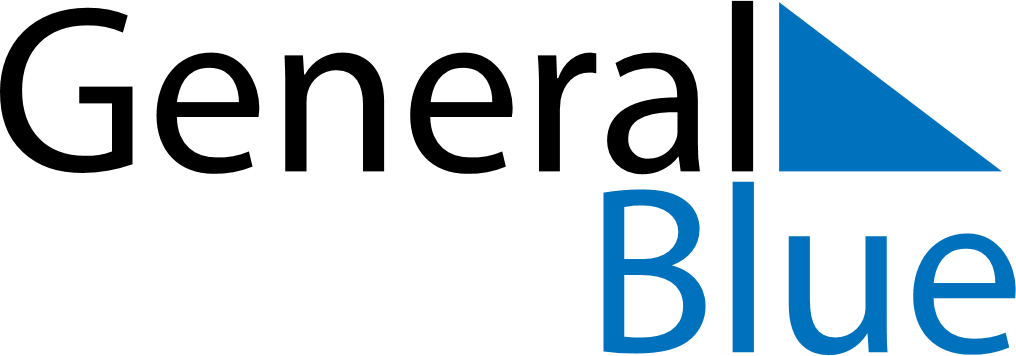 Gibraltar 2020 HolidaysGibraltar 2020 HolidaysDATENAME OF HOLIDAYJanuary 1, 2020WednesdayNew Year’s DayMarch 9, 2020MondayCommonwealth DayMarch 22, 2020SundayMother’s DayApril 10, 2020FridayGood FridayApril 12, 2020SundayEaster SundayApril 13, 2020MondayEaster MondayApril 28, 2020TuesdayWorkers Memorial DayMay 1, 2020FridayMay DayMay 8, 2020FridayVictory in Europe Day (VE Day)May 25, 2020MondaySpring bank holidayJune 15, 2020MondayQueen’s BirthdayJune 21, 2020SundayFather’s DayAugust 31, 2020MondayLate Summer Bank HolidaySeptember 10, 2020ThursdayGibraltar National DayDecember 25, 2020FridayChristmas DayDecember 26, 2020SaturdayBoxing DayDecember 28, 2020MondayBoxing Day (substitute day)